ПАМЯТКА
«Как не стать жертвой насилия"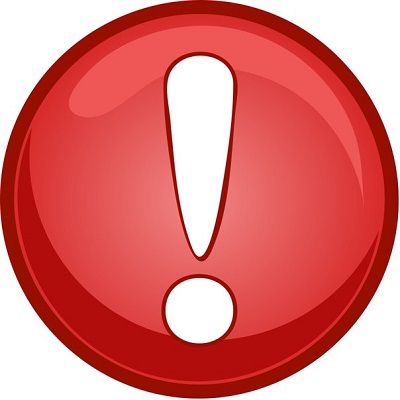 Соблюдайте правила личной безопасности! Избежать насилия можно, если правильно оценить ситуацию и принять правильное решение. Для этого нужно навсегда усвоить правило четырех «не»:Не разговаривай с незнакомцами и не впускай их в дом.Не заходи с ними в лифт и подъезд.Не садись в машину к незнакомцам.Не задерживайся на улице после школы, особенно с наступлением темноты.«Где преступники поджидают своих жертв?»В лифтеВходи в лифт, только убедившись, что на площадке нет постороннего, который вслед за тобой зайдет в кабину.Если в вызванном лифте уже находится незнакомый  человек, не входи в кабину.Не входи с незнакомым человеком в лифт.В подъездеПодходя к дому, обрати внимание, не идет ли кто-либо следом. Если кто-то идет – не подходи к подъезду. Погуляй на улице 10-15 минут, и, если незнакомый мужчина продолжает идти следом, расскажи о нем любому повстречавшемуся взрослому, идущему навстречу.Прежде чем войти в подъезд, вызови свою квартиру по домофону и попроси родителей встретить.Если в подъезде находится незнакомец, сразу же выйди на улицу и дождись, когда в подъезд войдет кто-то из взрослых.При внезапном нападении, оцени ситуацию и по возможности убегай или защищайся любым способом.В чужой машинеМашина может быть не только средством передвижения, но и орудием преступника.Не добирайся на попутной машине.Идя вдоль дороги, выбирай маршрут так, чтобы идти навстречу транспорту.На улицеНа улице даже днем детей подстерегает множество опасностей. Вот что надо делать, если к тебе пристает незнакомец:Не жди, когда тебя схватят.Убегай в сторону, где много людей.Немедленно позвони по телефону «102»  и сообщи что произошло.           Как уберечь ребенка от сексуального насилия!Предлагаем несколько советов, которые помогут уберечь вашего ребенка от опасности.Расскажите детям об их праве на личную неприкосновенность, на защиту себя от физических посягательств любыми средствами. ВАЖНО научить ребенка отличать уважение к взрослым от безусловного подчинения всем старшим. Дети имеют право и должны сказать «НЕТ» любому, кто намеревается причинить им вред в любой форме.Дети должны находиться на улице в кругу друзей, но только с теми, кого Вы знаете и не позже 23.00. Если они вместе громко закричат или кто-то позовет родителей, других взрослых, преступника это остановит.Родители ВСЕГДА должны знать куда, к кому идет ребенок, как его можно найти. Убедите детей, что призыв о помощи – это не свидетельство трусости, а необходимое средство защиты или даже спасения. Пусть смело зовут на помощь в случае чьих-либо домогательств.Если относительно какого-то незнакомца у ребенка возникли подозрения, пусть сразу же сменит маршрут. По телефону пусть сделает вид, что на улице его встретит папа или взрослый друг. Надо сказать об этом громко в трубку телефона.Мобильный телефон сегодня решает многие проблемы. Необходимо контролировать, чтобы аккумулятор был всегда заряжен, а номер телефона родителей, а также «102» находился в режиме быстрого набора или на рабочем столе смартфона.Особое внимание ребенок должен обращать на автомобили, которые проезжают мимо. Если возникли подозрения или реальная угроза, надо перейти на противоположную сторону улицы или бежать в сторону, противоположную движению автомобиля.В детях необходимо воспитывать строгие правила поведения и требования к себе. В противном случае их нестрогое соблюдение легко может оказаться провоцирующим для преступников. Обращайте внимание на увлечение детей сексуальной литературой, видеофильмами с эротическими сценами.НАДО ПОМНИТЬ, что преступники могут применить не только насильственные, но и «соблазнительные» приемы. Они могут предложить конфеты, мороженое, игрушки, либо обещают что-то показать интересное. Соблазнитель зовет вместе погулять, либо напрашивается в провожатые.ЗНАЙТЕ, что дети охотнее идут на контакт (особенно с 6 до 12 лет), что прибавляет насильнику уверенности, он стремится расположить к себе ребенка, одновременно обещает в обоюдных половых действиях безобидную и приятную забаву.НЕРЕДКО преступником оказывается человек, который находится с детьми и подростками в каких-либо повседневных служебных контактах (руководит кружками, секциями, занимается репетиторством).Жертвами половых преступлений чаще оказываются дети и подростки, запущенные с точки зрения полового воспитания. По этой причине некоторые дети утрачивают чувство стыдливости, другие воспитываются в такой покорности взрослым, что в случае половых домогательств не смеют им противостоять. Пусть дети не позволяют, чтобы незнакомцы, знакомые или даже дальние родственники нарушали их половую неприкосновенность.Постарайтесь, чтобы дети рассказывали вам обо всем, что происходит с ними. Объясните, что насильники или вежливо уговаривают, или запугивают детей, добиваясь, чтобы они сохранили это втайне.Что делать, если страшное уже произошло?Даже если сексуальное нападение не закончилось изнасилованием, ребенок переживает психологический шок. В этой ситуации ему, как никогда, нужны ваши помощь, любовь, понимание и такт.Зачастую малыш не сразу рассказывает о случившемся с ним, испытывая страх, позор и стыд. Однако если вы будете внимательны, то можете заметить физические признаки сексуального надругательства: изменившаяся походка, необычная поза при сидении, плохое самочувствие ребенка из-за болей в половых органах, синяки на теле, частое принятие ванны (попытка «очиститься», смыть «грязь»), частое мочеиспускание, плохой аппетит.Происшедшее отражается на психическом состоянии и поведении ребенка: он угнетен, стал беспокойно спать, его мучают ночные кошмары, появились новые или усилились старые страхи, часто плачет, стал отчужденным или, наоборот, проявляет чрезмерную привязанность.В сложившейся ситуации важно вывести малыша на откровенный разговор. Если он получит возможность рассказать о том, что случилось, это поможет ему, по мнению психологов, мягче пережить стресс. Вызывая ребенка на разговор, можно сказать следующее: «Я вижу, что тебе очень плохо, чувствую, как тебе тяжело. Я понимаю, что ты не пускаешь меня к своей беде, потому что хочешь уберечь меня, хочешь сам выстоять в трудное для тебя время и поэтому отгородился от меня стеной. Разреши мне тебе помочь».Следует знать, что первые месяцы наиболее тяжелые для ребенка и малейшее воспоминание может вызвать истерику. В этот момент главное — дать ему почувствовать, как сильно вы его любите, как он вам близок и дорог.Не показывайте ребенку своих переживаний по поводу того, что произошло. В разговоре не употребляйте выражений типа «как это грязно», «как отвратительно» и т. д. Это может вызвать у ребенка чувство вины за то, в чем он абсолютно не виноват.Постарайтесь сохранить происшедшее в тайне от соседей, знакомых, приятелей ребенка, так как любое неосторожное слово или даже жалость с их стороны ухудшат ситуацию. И уж тем более не обсуждайте то, что произошло, при ребенке. Ему нужно, чтобы окружающие принимали его таким, как и раньше. Он не должен чувствовать себя «белой вороной», ловить сочувственные взгляды и слышать перешептывания за спиной.Следует отдавать себе отчет, что забыть о пережитом малыш не сможет никогда. Тем не менее, эпизод насилия постепенно будет стираться из его памяти. Будьте готовы к тому, что еще несколько месяцев ребенок будет находиться в депрессивном состоянии. Ваша задача — поддержать его.Обязательно обратитесь за помощью в милицию. Ваши показания помогут найти преступника. Он должен быть наказан за надругательство над вашим ребенком, кроме того, вы защитите от насилия других детей, а возможно, и сохраните им жизнь.